České vysoké učení technické v Praze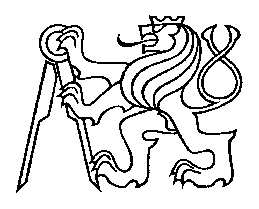 Fakulta biomedicínského inženýrstvíNám. Sítná 3105, 272 01 KladnoŽádost o povolení obhajoby disertační práceDoktorský studijní program:  Biomedicínské inženýrstvíJméno a příjmení, titul: ……………………………………………………………………………………………………………………………….Datum a místo narození: …………………………………………………………………..…………………………. r.č.: …..…………….....Státní příslušnost: .......................	Trvalé bydliště: ……….........................................................................................................................................Telefon: ………………..……………………………………….. e-mail: ……………………………………………….….………………………….Vysokoškolské magisterské (inženýrské) vzdělání (škola, fakulta, obor):……………....................................................................................………………………. rok ukončení: ........................Pracoviště (úplná adresa): ………………………………………………………………………………………..………………………………...Funkční zařazení: ……………………………………………………………………………………………………………………..………………...Doktorské studium Datum zahájení studia: …………………………………………………………………….…………………………………………………………Doktorský studijní program: …………………………………………………………………………………………………..………………….. Obor studia: .....................................................................................................................................................Školicí pracoviště:…………………………………….....................    školitel:...............................................................…Forma studia: .....................................................………… od: ....................................do: .............................……Změna formy studia: ........................................................................................................................................Datum ukončení studijního bloku: ………………………Datum vykonání státní doktorské zkoušky: .......................................... výsledek: ………………………….…………….Téma disertační práce česky: ............................................................................................................................Téma disertační práce anglicky  ........................................................................................................................ ............................................					…………………………………………..         podpis doktoranda					      podpis školiteleNávrh vedoucího katedry/školitele na oponenty disertační práce:(složení oponentů viz Studijní a zkušební řád pro studenty ČVUT v Praze, čl. 30, odst. 4)jméno, pracoviště včetně adresy pro jmenování děkanem fakulty: ………………………………………………………………………………………………………………………………………………..……………………………………………………………………………………………………………………………………………………………………..……………………………………………………………………………………………………………………………………………………………………..……………………Souhlas vedoucího katedry (pracoviště): 	.............................	.......................................					             	datum			podpis vedoucího katedrySouhlas předsedy oborové rady:  	      	............................	...........................................